TOPIC 10:  Nationalism and Global Revolution:  1910-1939Overview	Desires for land, better wages, and democratic reforms led to the Mexican Revolution.  The revolution resulted in a new constitution that set goals for future social and political changes.	Nationalist movements grew in Africa and the Middle East after World War I.  In Africa, opposition to imperialism spread as Pan-African movements developed.  Mustafa Kemal Ataturk in Turkey and Reza Khan in Iran tried to strengthen their countries through modernization.  Elsewhere in the Middle East, the Pan-Arab movement sought Arab unity and freedom from foreign domination.	After serving with the British in World War I, may Indians were angry that they had little freedom at home.  Such incidents as the Amritsar Massacre further increased the desire for self-government.  In the 1920s, Mohandas Gandhi emerged as a national leader.  He resisted British rule by waging a campaign of civil disobedience or nonviolent protest.  As the move toward Indian independence gained momentum, Muslims became fearful of the Hindu majority and began to call for a separate Muslim country.	The new republic of China was crippled by feuding warlords, a poor economy, famine, and increasing foreign influence.  By 1927, civil war had erupted between the Guomindang (Nationalists) led by Jiang Jieshi and the Communists led by Mao Zedong.	In the 1920s, Japan’s political parties and democratic parliament grew stronger.  But the Great Depression fueled dissatisfaction among militarists and extreme nationalists.  By the 1930s, the Japanese military dominated a government that emphasized obedience to the emperor, service to the state, and a policy of imperialist expansion.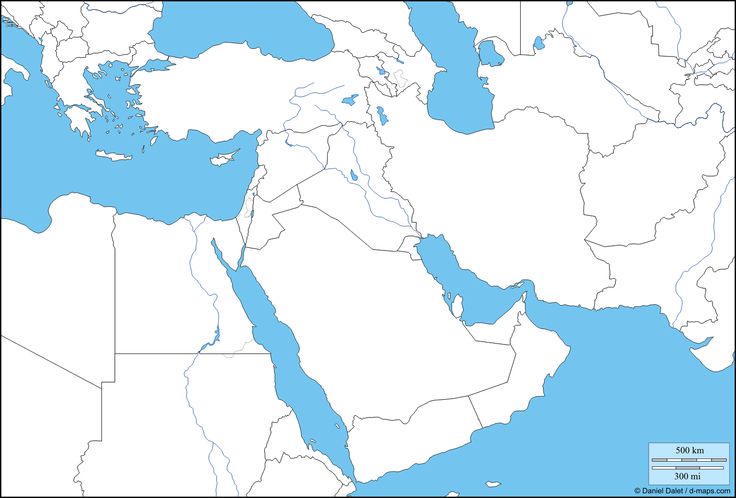 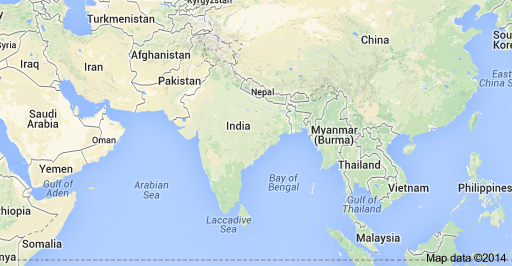 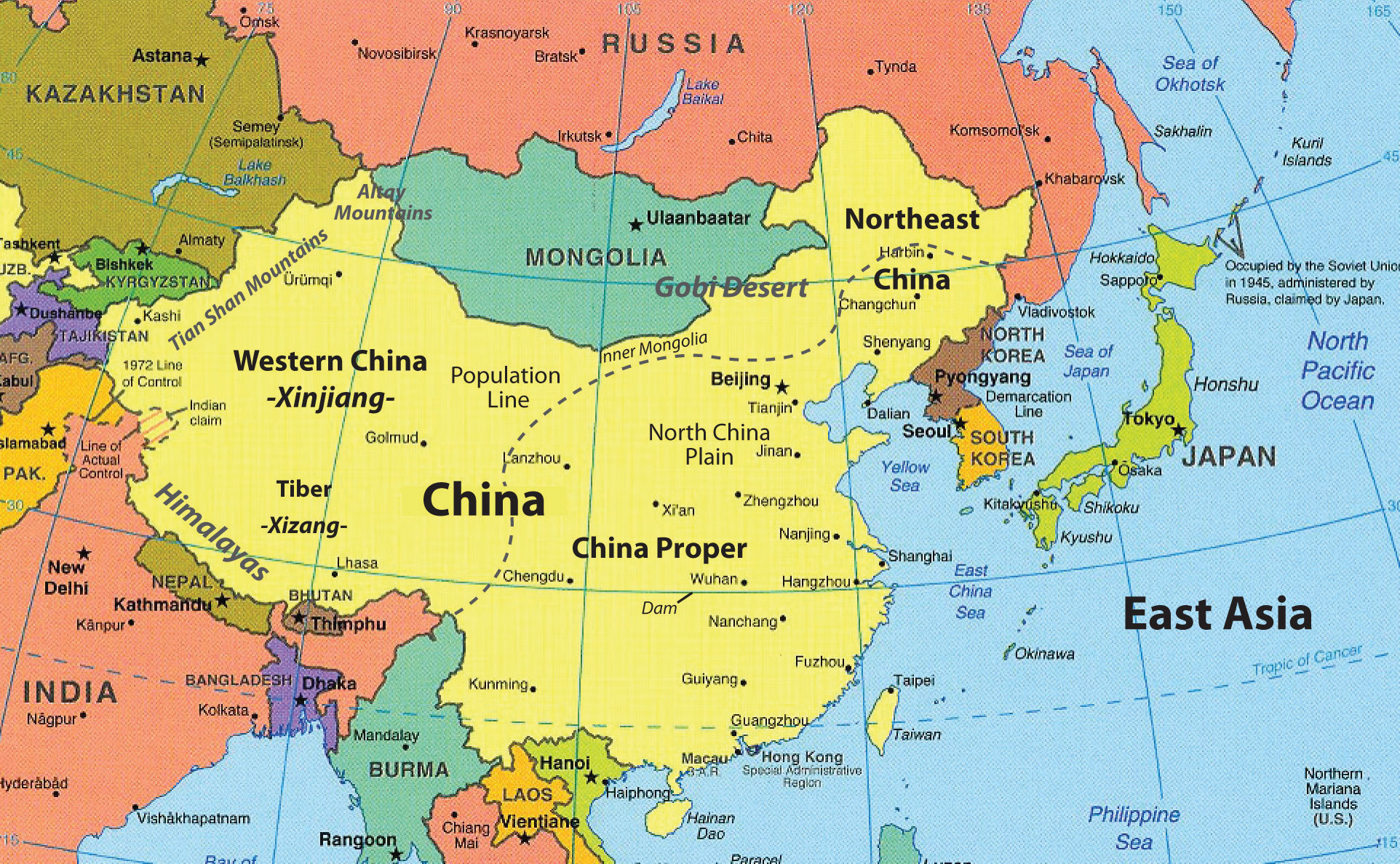 Important Terms- nationalization                                                - apartheid                                                           - Zionist- Diet                                                                   - civil disobedience                                             - Long March- Amritsar Massacre                                         - African National Congress                              Important People- Shah Reza Pahlavi (Reza Khan)                    - Theodor Herzl                                                   - Jomo Kenyatta- Mohandas ‘Mahatma’ Gandhi                     - Mustafa Kemal Ataturk                                   - Jiang Jieshi- Mao Zedong                                                    - Hirohito                                                              Essential Questions1- How did Africans resist the impact of colonialism?__________________________________________________________________________________________________________________________________________________________________________2- What reforms were introduced in Turkey under the rule of Ataturk?__________________________________________________________________________________________________________________________________________________________________________3- What reforms were introduced in Iran under the rule of Shah Reza Pahlavi?__________________________________________________________________________________________________________________________________________________________________________4- Why did Palestine become a center of conflict?__________________________________________________________________________________________________________________________________________________________________________5- Describe the goals of both Jiang Jieshi and Mao Zedong in China.__________________________________________________________________________________________________________________________________________________________________________6- Why did the Nationalists and Communists in China side with one another in 1931?__________________________________________________________________________________________________________________________________________________________________________7- What goals did Japanese militarists pursue at home and overseas?__________________________________________________________________________________________________________________________________________________________________________